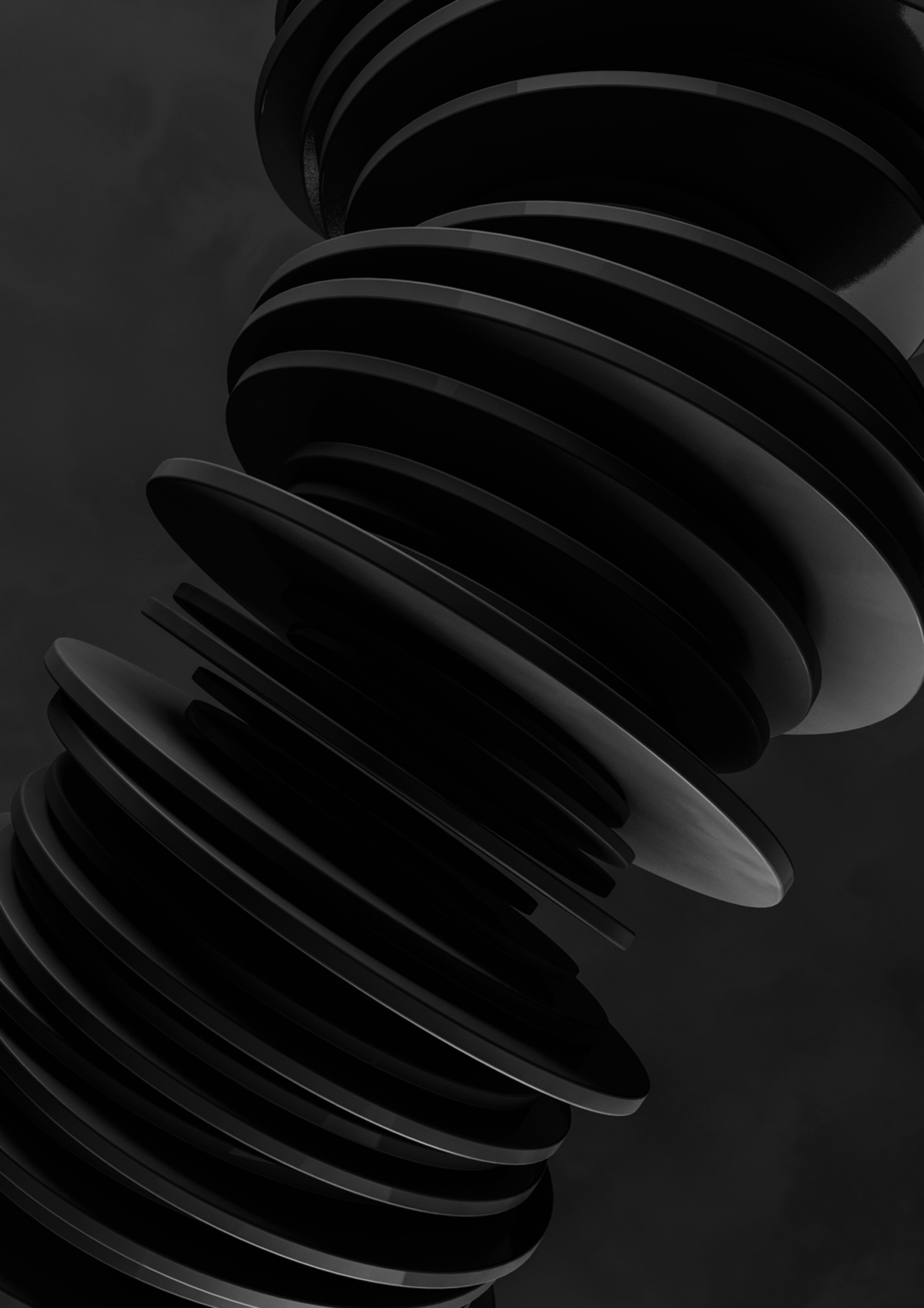 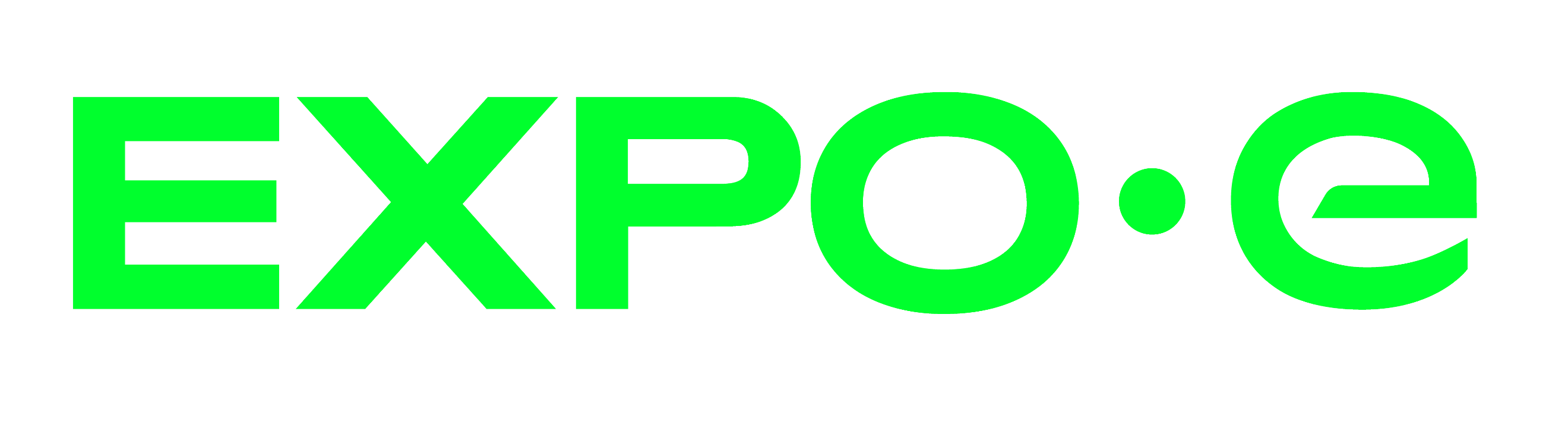 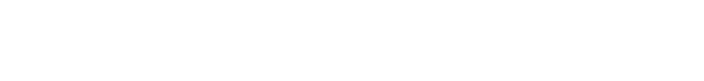 Solutionize with EXPO.eAs part of the EXPO.e Channel community, we can help elevate your business by combining our expertise, experience, and evolving portfolio with your own, opening the door to new service innovations and margin-rich new revenue streams.Why EXPO.eWe’re a UK pioneer in Cloud, Connectivity, Unified Communications, and Cyber Security, with more than twenty years’ experience enabling other organisations to grow, innovate, and drive positive change.  Here’s what we can do for you.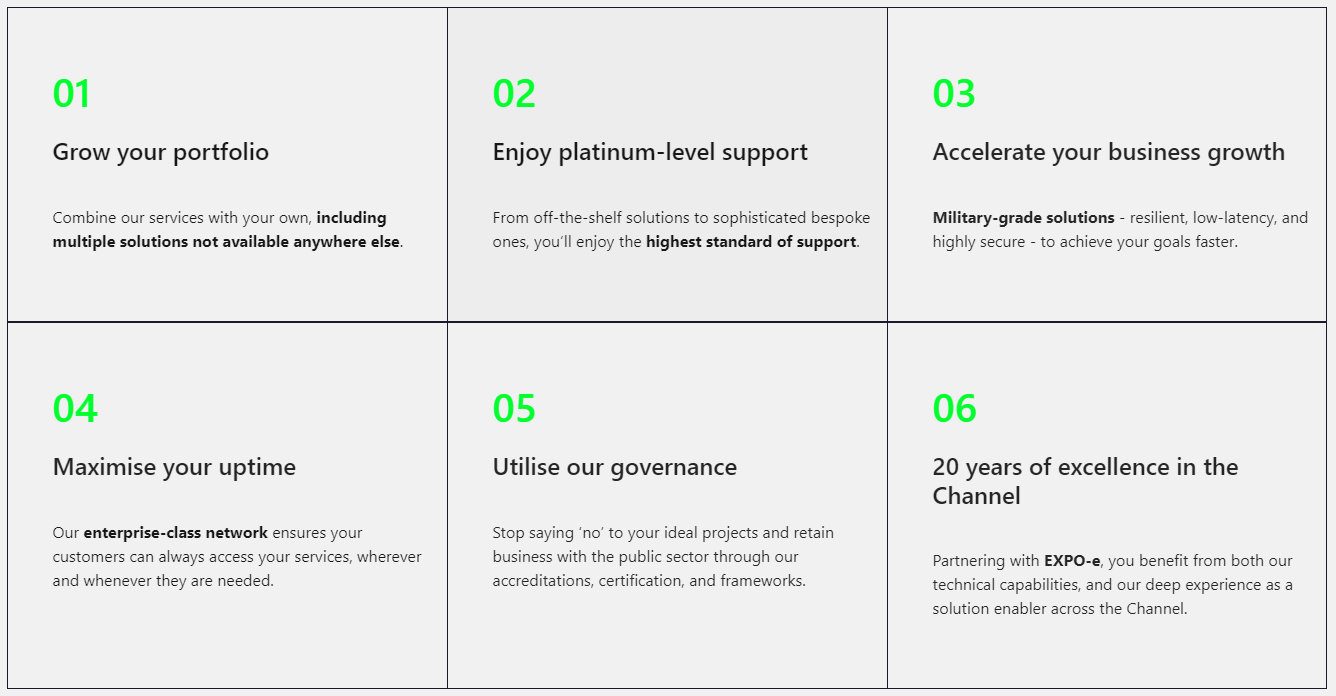 Collaboration, consultation and community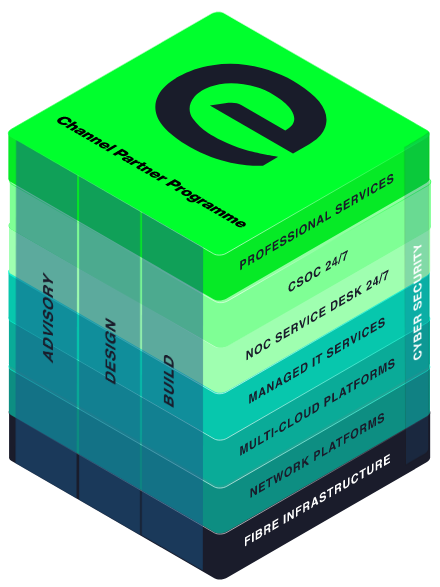 Reduce the cost and complexity of your customers communicationsHelp your customers cut costs, boost efficiencies and enable smarter working with a comprehensive suite of UCC and CC solutions.In partnership with EXPO.e, you can facilitate flexible, remote working practices for your customers, increasing their recruitment options and driving creative collaboration. This, in turn, will offer insights that help build deeper customer relationships and open the door to integrating AI and machine-learning into their business operations.Our UC Toolbox is your UC Toolbox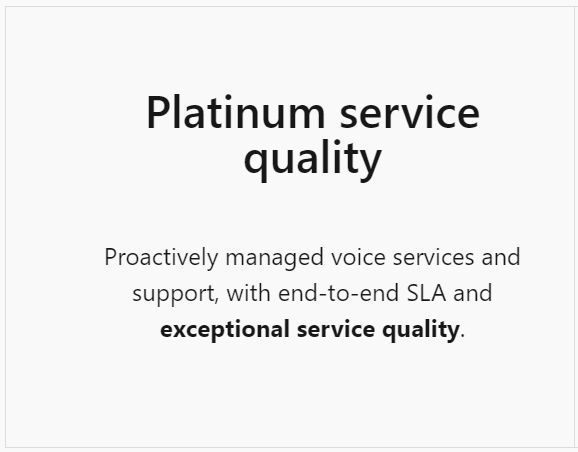 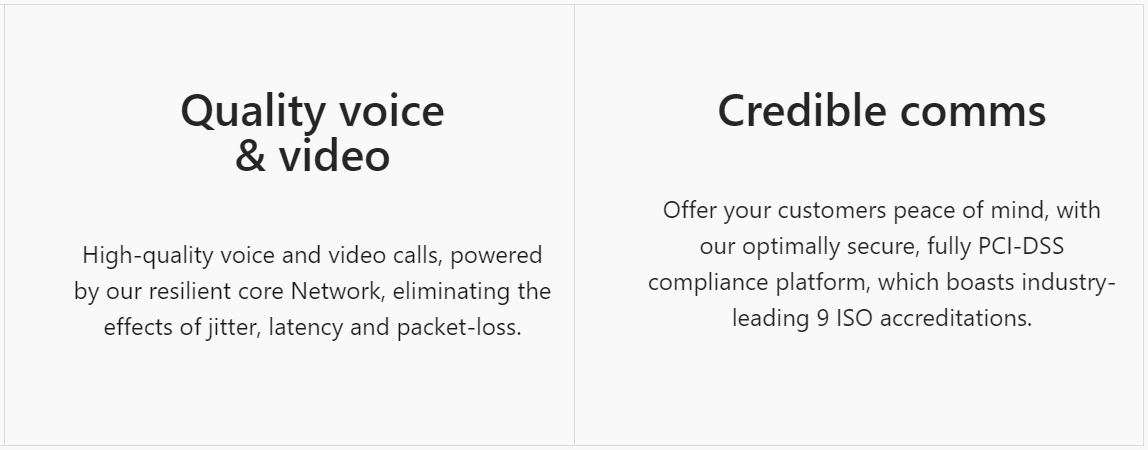 Our resources are your resources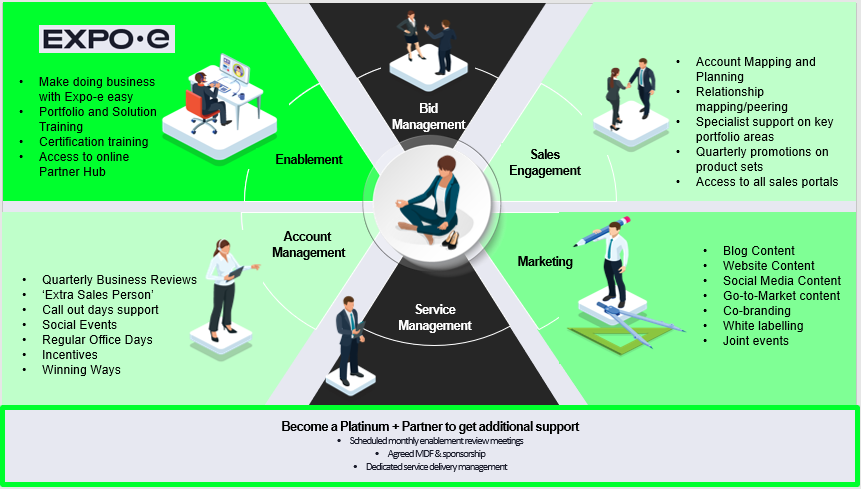 Exceptional service quality is part of our DNAExceptional service quality is part of our DNA and has been for more than twenty years. That’s why we display our industry-leading Net Promoter Score (NPS) live on our website.  We don’t do tiers of service. Whether you are a Carrier, Reseller, or Referral partner, you are automatically a Platinum Partner.This is what good looks like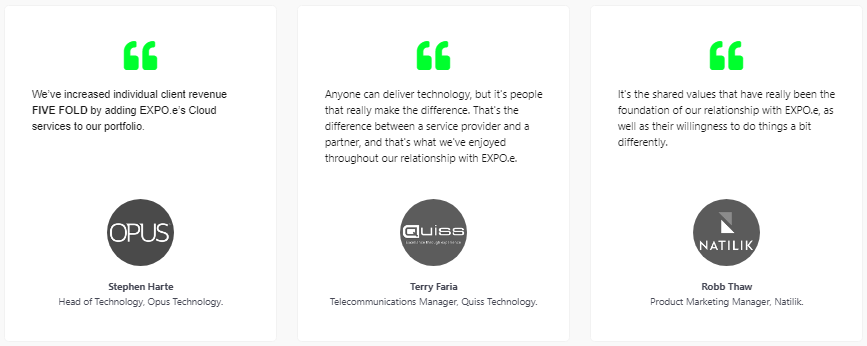 